Итоговый отчетМКДОУ детский сад «Чебурашка» п.Шиверскийза 2018-2019 учебный годДошкольное образование1.  Общая характеристика   ДОУ Муниципальное казенное дошкольное образовательное учреждение детский сад «Чебурашка» п.ШиверскийДошкольное учреждение является юридическим лицом, образованным в соответствии с законодательством Российской ФедерацииДошкольное учреждение имеет Устав, круглую печать, бланки со своим наименованием и другие реквизиты.1.1 Полное наименованиеМуниципальное казённое дошкольное образовательное учреждение детский сад «Чебурашка» п.Шиверский1.2 Сокращенное наименованиеМКДОУ детский сад «Чебурашка» п.Шиверский.1.3 Адрес, телефон, электронная почта, адрес сайта:663466, Красноярский край, Богучанский район, п.Шиверский, улица Ленина, 12Телефон: 8- 391- 62-35-2-32Эл.почта: sad-shivera@yandex.ruАдрес сайта: http://ds-shivera.gbu.su/1.4 Руководитель образовательного учреждения:Маргачева Вера Александровна тел. 8(39162)35-2-321.5 Учредитель:Администрация Богучанского районаАдрес администрации663430, Красноярский край, Богучанский район, с.Богучаны, ул.Октябрьская, 72Телефон: 8-39-162-2-23-91Сайт: http://www.bjguchansky-raion.ruУчреждение находится в ведении Управления образования администрации Богучанского района, осуществляющего бюджетные полномочия главного распорядителя бюджетных средств.1.6 Адрес УО Богучанского района:663430,Красноярский край, Богучанский район,с.Богучаны,пер.Толстого , д.15Телефоны; 8-391-62-2-26-86, 2-24-91Сайт: www.boguo.ru1.7 Государственный статусТип-дошкольное образовательное учреждение;Вид – детский сад общеразвивающего вида1.8 ЛицензияСерия А № 0001452. Регистрационный № 5753-л 20.июля 2011г1.9 УставУтвержден Постановлением администрации Богучанского района от 01.03.2019г № 188-п1.10 Справка о ДОУДата создания ДОУ: 7 ноября 1960.Год ввода в эксплуатацию нового здания: декабрь 1976г.ДОУ расположено в отдельно стоящем здании в деревянном одноэтажном исполнении, соответствует требованиям СанПина (2.4.1.2749-13), оборудовано системами:централизованного отопления, вентиляции, что позволяет поддерживать оптимальный температурный режим в ДОУ;водоснабжения;канализации.медицинский кабинет, пищеблок, расположен в здании детского сада.помещение прачечной расположено со стороны хозяйственного двора;музыкально – спортивный зал.Имеются изолированные помещения, принадлежащие каждой группе. В состав групповой ячейки входят: приемная, групповая, спальня, туалетная.Оборудование основных помещений соответствует росту и возрасту детей с учетом гигиенических и педагогических требований. Основные помещения ДОУ имеют естественное и искусственное достаточное и равномерное освещение.В каждой группе индивидуальное, неповторимое оформление, в них есть и уголки природы, ряжения, «Уголки книги», кукольные уголки, места для изобразительной деятельности, для творческих и дидактических игр, оборудованы зоны строительной и конструктивной деятельности, удобно расположены атрибуты сюжетно-ролевых игр: «Больница», «Магазин», «Парикмахерская» и др. Созданы условия для проектно-исследовательской деятельности в каждой группе.1.11 Основные характеристики организации образовательного процессаПрием детей в ДОУ осуществляется по заявлению родителей, на основании медицинских документов и заключением договора.Отчисление ребенка происходит на основании заявления родителей.ДОУ работает в режиме пятидневной рабочей недели с 7. 30 до 18. 00 часов, с трехразовым питанием.Воспитанники ДОУ пользуются льготами согласно законодательству и территориальному соглашению.Посещение детей ДОУ происходит по режиму работы учреждения.Обязанности участников образовательного процесса регламентируютсяУставом образовательного учреждения и родительским договором.2.  Кадровый потенциалВ течение 2018-2019 детский сад был  укомплектован педагогами специалистами 100%2.1 Аттестация педагогического коллектива ДОУВ соответствии со ст. 48, 49 Федерального закона № 273-ФЗ «Об образовании в Российской Федерации», педагогические работники организаций, осуществляющих образовательную деятельность, подлежат аттестации в целях подтверждения соответствия педагогических работников занимаемым ими должностям на основе оценки их профессиональной деятельности и по желанию педагогических работников  в целях установления квалификационной категории.Проведение аттестации педагогических работников в целях подтверждения соответствия занимаемым ими должностям (если педагогический работник не имеет квалификационную категорию) обязательно осуществляется один раз в пять лет на основе оценки их профессиональной деятельности аттестационными комиссиями, самостоятельно формируемыми организациями, осуществляющими образовательную деятельность. За 2018- 2019 г.г. учебный год аттестованы :На соответствие - 3 чел.Первая Квалификационная категория-  4 чел.Высшая Квалификационная категория- 0 чел.В планах на  2019-2020 г.г. аттестуются педагоги:Картавцева Юлия Михайловна – музыкальный руководитель, 1 категорияПолякова Мария Валерьевна – воспитатель, инструктор по физ. Культуре, 1 категорияНа данном этапе ведется сбор соответствующих документов.2.2 Проблема:-  отсутствие в ДОУ специалистов по ОВЗ (дефектолог, психолог, логопед)3.  Условия осуществления образовательного процесса.3.1. Обеспечение безопасностиДля обеспечения безопасности жизни и деятельности детей созданы условия. Качество пожарной и общей безопасности соответствуют нормам, правилам    Госпож надзора и Роспотребнадзора. В ДОУ имеется пожарная сигнализация,  кнопка тревожной сигнализации, установлен дублирующий сигнал.В ДОУ созданы уголки для педагогов, детей:- по пожарной безопасности «Осторожно, огонь»;- по правилам дорожного движения «Светофор».- уголок эксперементирования «Будущий Эйнштейн»Участие во II Всеросийском конкурсе рисунков «Мой папа и я за безопасные дороги»Проблемы в ДОУ по безопасности:-  не обеспечен контрольно - пропускной режим;-  отсутствует видео наблюдение (на сумму 80 000,00)3.2. Развивающая  предметно-образовательная среда (РППС)ДОУ имеет ограждённую территорию. Прогулочные площадки (по количеству групп в ДОУ) оснащены малыми  формами.   Приобретено игровое оборудование на прогулочные участки в ДОУ:Спортивный балансир тройнойСпортивный балансир двойной на гибкой подвескеСпортивный балансир одинарный на гибкой подвескеСпортивный комплекс «Лаз»Детский спортивный комплекс «Универсальный»Детский уличный тренажер – балансир «Машина»Детский уличный тренажер – балансир «Мотоцикл»Спортивный –балансир диванБалансир –качеля «Самолет»Спортивный комплекс лабиринтБеговой балансир барабанКачеля -  балансир одинарнаяБольшую помощь в оформлении и установке игровых площадок, в соответствии СанПиН оказали родители.Отмечена положительная динамика, активность и творчество педагогов в создании игровой и развивающей предметной среды в группах. В группах обновлены игровые уголки.Выводы: активизировать деятельность педагогов по пополнению развивающей среды в группах соответственно следующим принципам: содержательной насыщенности, транспортируемости, поли функциональности, вариативности, доступности, безопасности.Физкультурные площадки в ДОУ – требуют оснащения теневыми навесами в соответствии СанПин .В ДОУ   имеется 1 музыкальный зал. Развивающая предметно-пространственная среда в ДОУ способствует познавательному развитию, обеспечивает эмоциональное благополучие, отвечает интересам и потребностям детей.Отмечена положительная динамика, активность и творчество педагогов в создании игровой и развивающей предметной среды в группах. В группах имеются игровые центры, центры здоровья, природы, интеллектуального, художественно-эстетического, познавательного развития с необходимым игровым, учебным материалом.Выводы: активизировать деятельность педагогов по пополнению развивающей среды в группах соответственно следующим принципам: содержательной насыщенности, трансформируемости, поли функциональности, вариативности, доступности, безопасности.В ДОУ создана техническая база, по краевым субвенциям, где руководитель дошкольного учреждения  приобретает компьютеры для работы педагогам с детьми,  интерактивные доски, проекторы, экраны. В работе с детьми используются музыкальная аппаратура, видео, аудио материалы и др.За последние 3 года были приобретены:4 ноутбука2 компьютера в сборе2 интерактивные доски1 проекционный экран1 музыкальная аппаратура1 Цветной принтер, 2 принтера на черном картриджеОбновлены игрушки, конструкторы в соответствии с ФГОСМетодическая литератураУстановлен интернетМебель игровая детского садаСтолы, стулья для педагоговСтолы и стулья на регулируемых ножках для детейТаким образом, правильно организованная РППС обеспечивает возможность организации разнообразных видов детской деятельности по интересам, хотя необходимо и дальше пополнять среду развивающим материалом, книгообеспечиванием, пособиями, оборудованием в соответствии с ФГОС ДО.Проблема в   ДОУ: Отсутствие возможности по краевым субвенциям приобрести фотоаппарат, групповые кабинки.3.3. Медицинское обслуживание и организация питания.Питание детского сада осуществляется на основе утверждённого десятидневного меню. В рацион питания включаются все основные группы продуктов.  Дети получают 4 - разовое питание (завтрак, второй завтрак, обед, полдник).  В ДОУ проводится второй завтрак, включающий в себя сок или фрукты, кисломолочные продукты.Поставлены задачи:- составить 10 – дневное меню в соответствии с требованиями СаНПиН;- создать условия, направленных на обеспечение воспитанников рациональным и сбалансированным питанием;-  обеспечить качественным и безопасным питанием, пищевых продуктов, используемых в приготовлении блюд;- пропагандировать принципы здорового и полноценного питания;В ДОУ имеется 1 медицинский кабинет с изолятором.  Проблемой МКДОУ остается лицензирование медицинского кабинета. Причиной является отсутствие естественного освещения в соответствии с  нормами САНПиН.С 01.01.2017 г. увеличена родительская плата за  етский сад 1610 руб, на основании Постановления администрации Богучанского района  «Об установлении размера родительской платы за присмотр и уход за ребенком в муниципальных дошкольных образовательных учреждениях Богучанского района»  от 29.12.2016 № 988 – п. Освобождены от  оплаты за детский сад, дети инвалиды, детей опекаемые дети с туберкулезной интоксикацией.Выявленной проблемой являются условия компенсации части родительской платы по критериям нуждаемости.4. Особенности образовательного процесс4.1 Используются дополнительные (парциальные) программы: С.Н. Николаева «Юный эколог»4.2 Функционируют дополнительные образовательные услуги:Дошкольное образование является открытой системой, оперативно реагирующей на запросы родителей, школы. Из года в год растет количество воспитанников ДОУ, которые занимаются в  клубах т.д.В 2018-2019 учебном году количество детей, охваченных дополнительными образовательными и физкультурно-оздоровительными услугами -   40 человек.Расширился и сам спектр дополнительных услуг. Значительно пополнился ряд услуг, связанных с физкультурно-оздоровительной, спортивной, художественно-эстетической деятельностью детей. Например, работает кружок «Юный спортсмен», фольклорный «Нотка», театральный «Масочка», художественно-эстетический «Мастерская волшебства»,  «Юный эколог». Все дополнительное образование детского сада проводится на бесплатной основе.По новым требованиям СанПиН дошкольным учреждениям нужно оформлять лицензию на организацию дополнительных услуг, а на организацию данной деятельности нужны дополнительные помещения.С декабря 2018 г.  педагогами МКДОУ изучена педагогическая технология «Клубный час» как средство развития само регуляции поведения дошкольников в образовательном комплексе психолога Гришаевой Натальи Петровны, проводится 1 раз в неделю, охват детей от 3-7 лет.  «Клубный час» проводят педагоги детского сада, также активно начинает свою работу технология Н.П. Гришаевой «Дети – волонтеры» ответственный педагог – Слинко Л.Э., технология «Ситуация месяца» - ответственный педагог – Картавцева Ю.М., «Социальные акции» ответственный педагог – Савченко С.А.Клубный час проводится с целью развития инициативы и самостоятельности детей в ДОУ. Детскому саду нужен постепенный переход на педагогическую технологию «Клубный час».Для реализации задачи годового плана в воспитательно-образовательный процесс успешно внедрена технология эффективной социализации дошкольников «Клубный час». Еженедельно были проведены клубные часы свободного, тематического и деятельностного типа, на которых действовали постоянные клубы по интересам («Поляночка -игралочка», «Развивай-ка», «По ноткам», «Здоровей-ка», «интересный Фребель», «Занимательное дело», «Умелые ручки»). Особый интерес у детей вызывали тематические клубные часы: «День здоровья», «День матери», «День рождение снеговика», «Путишествие к звездам», ««Квест на день семьи «Мы одного племени»»4.3 Смотры, конкурсы, фестивалиГоворя про открытую систему дошкольного образования, необходимо подчеркнуть активность детских садов в пропаганде своей деятельности не только родителям, но и окружающему социуму. Пример этого, участие в 2018-2019 учебном году воспитанников и педагогов дошкольного учреждения в различных муниципальных мероприятиях, конкурсах: Конкурс «Детско-родительских работ «Зимние забавы», «Посох Деда Мороза», «Пасхальное яйцо» Конкурс «Буклетов для родителей воспитанников ДОУ на тему: «Правила ПБ», Творческий конкурс   «Мисс крохотулечка». Проектная деятельность в ДОУ за 2018-2019 уч.год осуществлялась совместно с родителями по следующим темам:День рождение Деда Мороза»Домашние животныеПисьма Победы4.5 Прошли методические объединения района, открытые занятия в ДОУ.Успех работы дошкольного учреждения во многом зависит от качества методической работы с педагогами.Цель:- создание единого методического пространства и совершенствование образовательного процесса.Задачи:- повышение профессиональной компетентности;- развитие творческой инициативы педагогов района;- освоение и внедрение новых педагогических технологий.К сожалению, не все педагоги владеют навыками самостоятельной работы (испытывают затруднения в комплексно-тематическом планировании подборе и методической литературы, в выборе темы, постановке целей и задач и т.п.).В течение 2018 – 2019 годов педагоги ДОУ принимали активное участие в теоретических и практических семинарах, конференциях, методических объединениях, проектах, творческих встречах.  Изучая опыт коллег, повышая самообразование путем активного участия в работе творческих групп и других профессиональных сообществ ДОУ, района и межрайонного сообщества.Активными участниками и организаторами   методических объединений  за 2018-2019 учебный год  были педагоги из детского сада:4.6 Работа с родителями:Родители приняли активное участие в проведении дополнительного образования по технологии Н.П. Гришаевой «Клубный час», в проведении капитального ремонта групп детского сада, а также была проведена социальная акция совместно с родителями «Письма Победы» В процессе 2018-2019 уч.года был организован детско-родительский клуб «Почемучка», где родители приходили во время образовательного процесса в ДОУ и проводили мастер классы на ту или иную заданную тему. В течении учебного года прошло два дополнительных тематических родительских собрания:«Ум на кончиках пальцев», «От простого к сложному»Работа социумом Ведется активная работа взаимодействия с сторонними организациями: Начальная школа, ДК, библиотека.5.1  Работа с семьями СОП в ДОУ: На данный момент детским садом осуществляется контроль, а также проводится регулярная работа с семьями:Рисковой АлександрыДивееевой МарииЯковлевой МариныОтрешко ЕкатериныПо темам: Чистота и гигиена, совместные занятия родителей с ребенком, психологические и психические возможности ребенка, здоровьесбережение, нормы и правила поведения. В данные семьи регулярно осуществляется надомный выезд сотрудников детского сада, членов муниципальной комиссии по профилактике и безнадзорности детей. Детский сад тесно ведет работу взаимодействия с органами опеки и комиссией по делам несовершеннолетних. Все вышеперечисленные этапы, дают положительный результат в семье.5.2 Работа с детьми   с ОВЗ в ДОУ не осуществляется по причине отсутствия детей с ОВЗ5.3 Организация работы консультационных пунктов. В детском саду создан консультационный пункт в состав которого входит: ст.медсестра, воспитатель, муз.руководитель, инструктор по физической культуре, заведующая. Работа ведется с начала 2019 года.5.4 Организация работы ранней помощи родителям детей от 1,5-3 лет ведется на основании Адаптированной программы, на первых этапах адаптации детей проводятся с родителями как общие родительские собрания, так и индивидуальные беседы, и консультации специалистов. Родителям раздаются памятки, которые позволяют обратить пристальное внимание на те или иные изменения в поведении ребенка. Что оказывает помощь в проживании периода адаптации.Проблемы и трудности.Исходя из результатов анкетирования педагогов района по вопросу «Организация работы сетевых методических объединений», были определены задачи на следующий учебный год:Задачи.1. Повысить активность участия ДОУ в конкурсах разных уровней.2.Развивать систему сетевого взаимодействия между РМО и творческими группами.3. Повысить качества дошкольного образования через совершенствование работы методических кабинетов ДОУ.На 2018-2019 учебный год совместное проведение     РМО педагогов:* заведующие;* воспитатели;* музыкальные руководители;* физкультурные руководители;* старшие воспитатели;* психологи;* логопеды.7. Материально-техническое оснащение и капитальные ремонты в ДОУСледует обратить внимание и на оснащение материально-технической базы детских садов: обеспечение современной детской мебелью, развивающими играми и игровыми модулями нового поколения.В ДОУ рационально и эффективно распределен краевой бюджет.В ДОУ приобретены развивающие игры на сумму более 300 000,00 за последние 4 года)- Методическая литература на сумму более 25 000,00-Мебель на сумму более 400 000,00 за последние 4 года-Уличное игровое оборудование на сумму более 500 000,00 за последние 3 года- Ремонт системы отопления на сумму 460 000,00- Косметический ремонт групповых комнат на сумму 120 000,008. Перспективные направления на 2018-2019 учебный год:- Повысить профессиональную компетенцию педагогов в связи с выполнением Закона об образовании в РФ, нормативных документов в области образования. (курсы повышения квалификации, по темам ФГОС ДО. Осуществить переподготовку педагогов по направлению дошкольного образования).- Пересмотреть системы обучения и воспитания с позиции повышения качества образования воспитанников. активизировать внедрение ФГОС ДО в педагогический процесс.- Использовать активно современных технических средств обучения, (ИКТ, мультимедийная техника)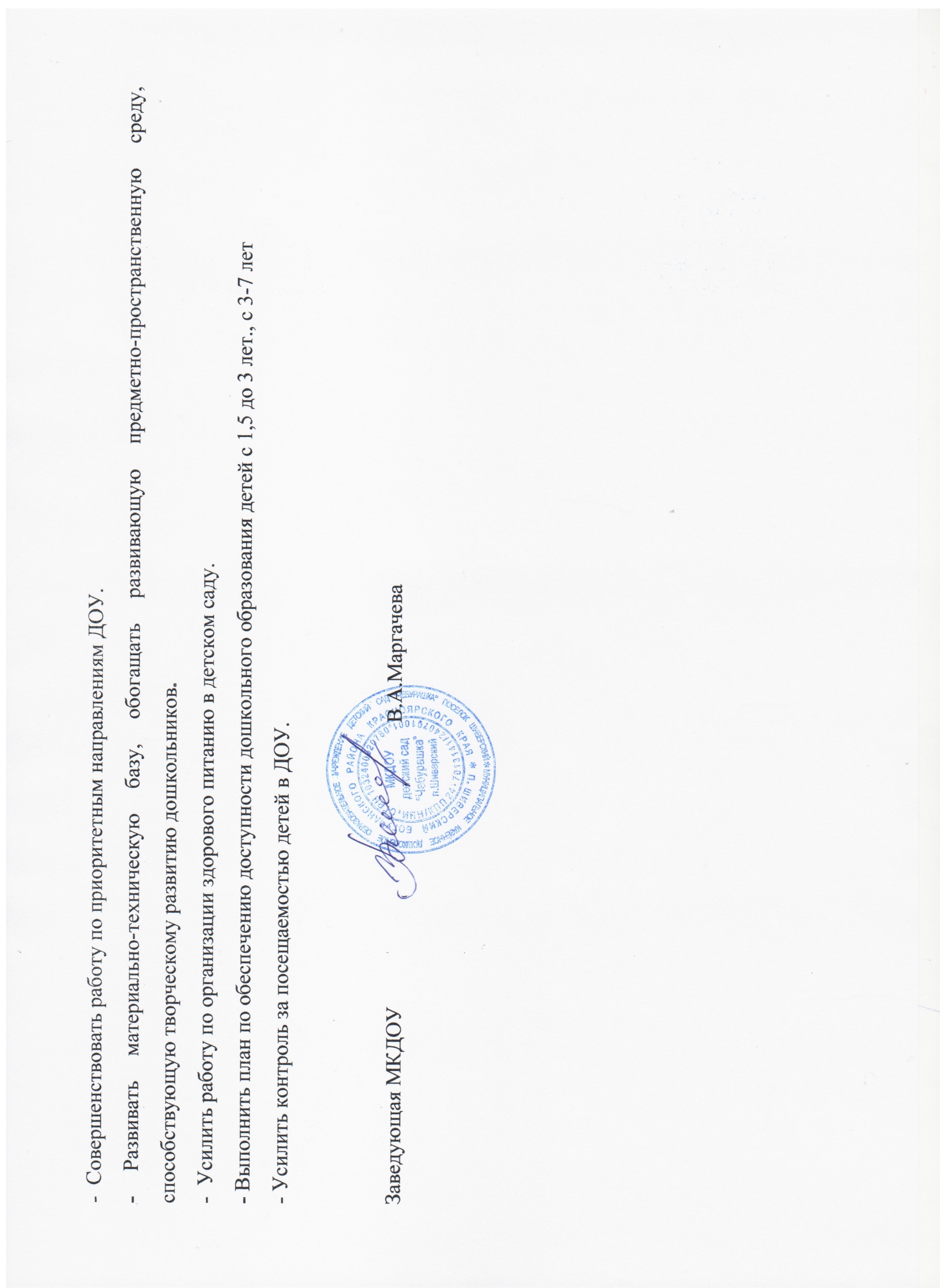 № п\пФ.И.О. педагога , заведующей полностьюдолжностьНагрузкакатегорияСтажПедстаж/в данном ДОУОбразование,Название учебного заведенияСпециальностьКвалификационная категория, срок действия или документы оформлены на соответствиеПрошли курсы повышения квалификации ,  дата год,  наименование темы1Маргачева Вера АлександровнаЗаведующая1ст-года1.КГБОУ Красноярский краевой библиотечный техникум.2.ЧОУ ДПО «Академия повышения квалификации и профессиональной переподготовки.3.Кемеровский государственный институт культуры (кафедра управления и экономики)1.Организатор социально-культурной деятельности.2. Педагогическое образование. Воспитатель.3. Менеджмент СКДСоответствие занимаемой должностиС 01.02.2019-по 01.02.2024гг.1.«Правовая основа и организация деятельности представительного органа муниципального образования»14.04.2017г. СФУ2.«Управление персоналом в государственных и муниципальных учреждениях» 20.10.2016гг.3. «Управление государственными и муниципальными закупками»2Слинко Лилия ЭдуардовнаВоспитатель1ст1 кат.17 летКрасноярский краевой педагогический колледж № 2Воспитатель детей дошкольного возрастаС 23.04.2018г – по 23.04.2023 гг.1. «Разработка образовательной программы в контексте ФГОС ДО 2014г2. «Проектирование образовательной программы дошкольного образования в соответствии с ФГОС  2015г.3. Проектирование основной образовательной программы дошкольного образования в соответствии с ФГОС» 2016г.3Каргина Татьяна ВладимировнаВоспитатель1 ст1 кат.30 летАнгарское педагогическое училищеВоспитание в дошкольных учрежденияхС 30.10.2014г.- по 30.10. 2019г.«Организация образовательной деятельности в контексте ФГОС ДО «Развивающая предметно – пространственная среда»4Суслопарова Любовь ВладимировнаВоспитатель1 ст.1 кат.15 лет1.Красноярский краевой педагогический колледж № 22.Московский психолого-социальный университет1. Воспитатель детей дошкольного возраста2. Логопед - дефектологС 23.04.2018г – по 23.04.2023гг1.Проектно исследовательская деятельность. 2015г2.Организация коррекционно развивающей работы в рамках ФГОС в условиях инклюзивного образования в дошкольной образовательной организации5Савченко Светлана АльбертовнаВоспитатель1 ст.1 кат.16 летКрасноярский краевой педагогический колледж № 2Воспитатель детей дошкольного возраста с дополнительной подготовкой в области семейного воспитания.С 01.12.2017г – по 01.12.2022ггОрганизация образовательной деятельности в контексте ФГОС ДО (Планирование образовательной деятельности)6Картавцева Юлия МихайловнаМуз. руководитель0,75 ст.Соот. Заним.долж.3 годаЕнисейское педагогическое училищеРуководитель кружков народного творчества. Музыкальный руководитель в ДОО с учетом требования ФГОСЗаявлена на 2020гТехнология планирования и реализации музыкального образования в ДОО7Полякова Мария ВалерьевнаВоспитатель, инструктор по физ.воспитанию.0,85 ст.Соответствие занимаемой должности4 года1.Санкт –Петербурский институт внешнеэкономических связей экономики и права.2.Профессиональная переподготовка институт управления и права.1.Юрист по специальности «юристпруденция»2.Воспитатель дошкольной образовательной организацииЗаявлена на 2020гИнновационные формы работы с семьей в условиях реализации ФГОС 2019г.8Чернова Ирина АлександровнаВоспитатель0,85 ст.нет9 лет1.Красноярский политехнический техникум2.Канский педагогический колледж1.Технолог деревообработки2.Воспитатель детей дошкольного возраста(декретный отпуск)нетФИО педагога, должностьФИО ребенка, семьи , возрастНазвание конкурса,Указать, 1,2,3 место, призер , победитель(муниципальный, региональный, федеральный).Савченко С.А.Барзанова НеллиВсеросийский конкурс рисунков «Мой папа и я за безопасные дороги»1 местоКрысова МаргаритаВсеросийский конкурс рисунков «Мой папа и я за безопасные дороги»1 местоЦыгвинцева ДашаВсеросийский конкурс рисунков «Мой папа и я за безопасные дороги»1 местоФИО выступающего педагогадолжностьВыступал на РМО районном ТЕМАВыступал на СМО  ТЕМАСавченко С.А.Воспитатель«Социальные акции»ООД по речевому развитию «По тропинкам сказок»Слинко Л.Э.Воспитатель«Клубный час»Организация и проведение СМО «Театр дело тонкое и интересное»Картавцева Ю.М.Муз.руководитель1.«Театрализованная деятельность в ДОУ» муз. сказка «Про воробья»2.Внедрение эффективных технологий «Клубный час» по Н.П.ГришаевойКаргина Т.В.ВоспитательМастер класс «Театр на столе»Суслопарова Л.В.ВоспитательУчастник СМОПолякова М.В.ВоспитательУчастие в мастер классе «Веселые гонзики»